Mateřská škola Sluníčko Dobrovíz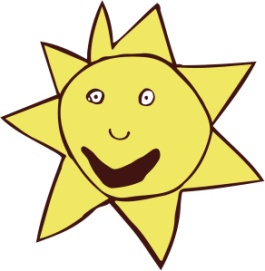 Pražská 83, 252 61 DobrovízTelefon 606 075 668, 702 073 605			email ms.dobroviz@seznam.cz, www.msdobroviz.czIČO 725 67 708, číslo účtu 254939480/0300POVOLENÍ KE ZPRACOVÁNÍ A EVIDENCI OSOBNÍCH ÚDAJŮ Číslo jednací:     /2020 Jméno dítěte: ____________________________________ Zákonný zástupce: jméno a příjmení: _____________________________ trvale bytem: _________________________________Dávám svůj souhlas, aby mateřská škola, jejíž činnost vykonává Mateřská škola Sluníčko Dobrovíz v rámci přijímacího řízení zpracovávala a evidovala osobní údaje a osobní citlivé údaje mého dítěte ve smyslu všech ustanovení zákona č. 101/2000 Sb. o ochraně osobních údajů v platném znění. Svůj souhlas poskytuji pro účely vedení povinné dokumentace školy podle zákona č. 561/2004 Sb. školského zákona v platném znění pro vedení nezbytné zdravotní dokumentace a psychologických vyšetření. Byl/a jsem poučen/a o právech podle zákona č. 101/2000 Sb. Byl/a jsem poučen/a o svých právech ve správním řízení, ve smyslu příslušných ustanovení zákona č. 500/2004 Sb. o správním řízení (správní řád) v platném znění, zejména o možnosti nahlížet do spisu. Dobrovíz dne 5. května 2020Jméno a podpis zákonného zástupce:______________________________________________